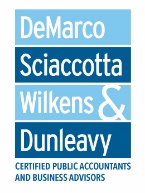 Tax Associate (Full-Time)Job Summary:DSWD is currently seeking a full-time Tax Associate/Professional for its boutique CPA firm located in Tinley Park, IL. The Tax Professional will demonstrate an ability to prepare and prioritize multiple tax engagements to ensure the execution and delivery of excellent quality tax services to our clients. This individual will be a part of a team responsible for managing tax reporting and compliance to ensure tax returns are completed accurately as well as timely, to minimize tax obligations.  The Tax Professional will also be required to do tax planning for future tax filings. The ideal candidate chosen for this chair will maintain both the integrity of our firm and our clients by upholding our company core values.Supervisory Responsibilities:NoneJob Duties & Responsibilities:Preparation and review of federal and state income taxes for individuals, businesses, benefit plans and exempt organizationsPrepare internal communication and written correspondences for submission to the IRS and other tax authoritiesPerform research to assist with the identification and implementation of strategic tax initiativesPerform technical analysis of tax issues impacting clients and draft supporting memorandaAnalyze tax data to determine tax projections and recommendations based on the projectionsContinuously maintain current knowledge of tax laws, research and implement impact to clientsConducts numerous IRS and or state income tax examinationsPrepare and review year-end accounting entries and assist clients with accounting issuesDriven and hardworking, willing to help whenever necessaryMaintains current and up to date knowledge of acceptable tax accounting practices, laws, regulations and proceduresPerforms other related accounting duties as assignedRequired Skills & Abilities: Excellent verbal and written communication skillsTeam player and adaptability Excellent organizational skills and keen attention to detailsUnderstanding and ability to adhere to generally accepted accounting principlesAbility to correctly prepare tax returnsAbility to meet critical deadlinesLegal compliance as well as a strong understanding of both state and federal tax regulationsEducation & Experience:Bachelor’s degree in Accounting requiredMaster’s degree in Accounting desiredCPAFive to six years of prior experience in public accountingStrong accounting and analytical skillsStrong computer knowledge: proficient in tax software and MS Office SuiteAbility to multi-taskProven ability to work well with others and find solutions to serious tax related mattersSalary: Salary for Tax Associate (Full-Time) is commensurate with experienceDSWD offers a complete benefits package along with Paid Time Off/Paid Holidays/Flex Time and a retirement 401(k) with employer matchEOE